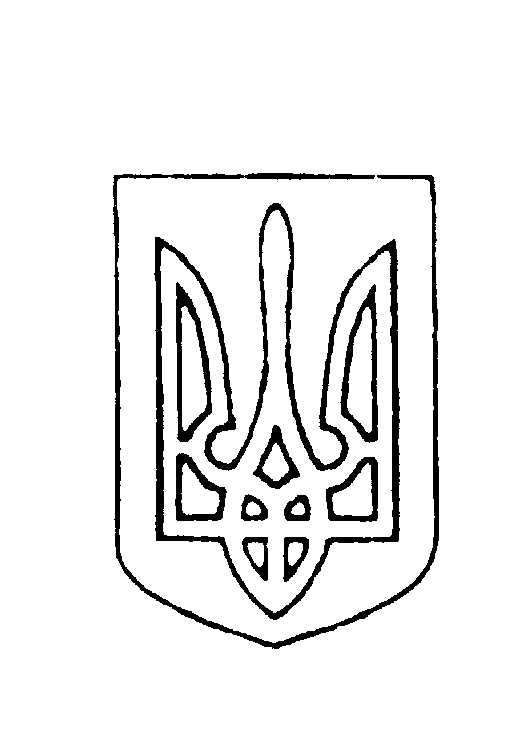 УПРАВЛІННЯ ОСВІТИХЕРСОНСЬКОЇ МІСЬКОЇ РАДИХЕРСОНСЬКА ЗАГАЛЬНООСВІТНЯ ШКОЛА I-III СТУПЕНІВ № 45ХЕРСОНСЬКОЇ МІСЬКОЇ РАДИвул. Тарле, 12, м. Херсон, Херсонський район, Херсонська область, 73040, тел. 0(552) 33-10-92E-mail: school_45_ks@ukr.net, Web-site: http://school-life.ks.uaКод ЄДРПОУ 24115110ПРОТОКОЛзасідання педагогічної ради Херсонської загальноосвітньої школи І-ІІІ ступенів №45 Херсонської міської ради №6В И Т Я Гвід «29» січня 2024 року Голова педагогічної ради	 – Олена ШАБАЄВА, директор школиСекретар педагогічної ради – Лариса ДОРОНІНА, вчителька української мови та літературиПрисутні: 27 членів педагогічної ради (конференція ZOOM), список додаєтьсяВідсутні: 1 особа (Ірина БРЮХНО з нез’ясованих обставин)ПОРЯДОК ДЕННИЙ:Про мету та завдання щодо вибору підручників та посібників. 		/Олена ШАБАЄВА, директор школи/Про результати ознайомлення вчителів початкових класів та англійської мови з електронними версіями оригінал-макетів підручників та посібників, яким надано гриф МОН, які розміщено в Електронній бібліотеці Державної наукової установи «Інститут модернізації змісту освіти»./Олена ПОНОМАРЕНКО, заступниця директора з навчально-виховної роботи/Про вибір підручників та посібників за електронними версіями їхніх оригінал-макетів у комплекті з проєктами обкладинок з кожної назви підручника/посібника, з якого оголошено Конкурс, та кількість примірників кожного з підручників та посібників. /Олена ШАБАЄВА, вчителі початкових класів та англійської мови/СЛУХАЛИ Олену ШАБАЄВУ, директора школи, яка проінформувала, що на виконання Порядку проведення конкурсного відбору підручників (крім електронних) та посібників для здобувачів повної загальної середньої освіти і педагогічних працівників, затвердженого наказом Міністерства освіти і науки (далі МОН) України від 21.09.2021 №1001 (зі змінами), зареєстрованого у Міністерстві юстиції України 11.11.2021 за №1483/37105, наказу МОН України від 02.10.2023 №1184 «Про проведення конкурсного відбору підручників (крім електронних) та посібників для здобувачів повної загальної середньої освіти і педагогічних працівників у 2023-2024 роках (2 клас)» на І етапі до проведення Конкурсу долучаються заклади загальної середньої освіти з метою забезпечення здобувачів загальної середньої освіти і педагогічних працівників новим поколінням підручників та посібників для Нової української школи з навчальних предметів та інтегрованих курсів згідно з переліком, який затверджений наказом МОН України від 02.10.2023 №1184. Учителі ЗЗСО здійснюють вибір підручників та посібників, формуючи рейтинг з однієї назви підручника/посібника, 01.02.2024 органи управління освітою в системі ІТС «ДІСО» узагальнюють результати вибору, здійснені підпорядкованими їм ЗЗСО, та повідомляють про результати Департаменти облдержадміністрації. Узагальнені результати вибору, які надійшли від Департаментів облдержадміністрації до 16.02.2024, розглядатиме Конкурсна комісія. Визначення остаточного переліку підручників та посібників, що видаватимуться державним коштом у 2024 році, відбудеться з 16 до 20 лютого 2024 року в системі ІТС «ДІСО» автоматично на підставі сформованих рейтингів ЗЗСО і вважатиметься потребою певного ЗЗСО в підручниках та посібниках для 2 класу на 2024/2025 навчальний рік. Вона нагадала присутнім, що підручники для курсів за вибором та факультативів за державний кошт не друкуються.УХВАЛИЛИ:Інформацію взяти до відома.СЛУХАЛИ Олену ПОНОМАРЕНКО, заступницю директора з навчально-виховної роботи, яка проінформувала про здійснену роботу з ознайомлення вчителів початкових класів та англійської мови з електронними версіями оригінал-макетів підручників та посібників, яким надано гриф МОН, які розміщено в Електронній бібліотеці Державної наукової установи «Інститут модернізації змісту освіти», та з онлайн-презентаціями авторських концепцій їхніх підручників та посібників. Вчителі мали змогу за бажанням поспілкуватися з колегами-предметниками з інших шкіл. Вона наголосила на важливості волевиявлення вчителів щодо вибору підручників та запропонувала обрати проекти підручників.УХВАЛИЛИ:Інформацію взяти до відома.СЛУХАЛИ Олену ШАБАЄВУ, директора школи, яка наголосила на тому, що з 13 до 29 січня 2024 року безпосередній вибір підручників та посібників за електронними версіями їхніх оригінал-макетів у комплекті з проєктами обкладинок з кожної назви підручника/посібника здійснювали учителі, які викладають навчальний предмет/інтегрований курс, з якого оголошено Конкурс. Вчительки початкових класів (Світлана БОНДАР, Тетяна ВОЙТКО, Ірина ГАРКУША, Ірина КАРПЕНКО, Наталія КРАВЧУК, Тетяна ПАЛІЙ, Євгенія СИЧИНСЬКА) та англійської мови (Світлана БОНДАР, Інна ГОЛОВАНОВА, Світлана НАЗАРОВА) здійснювали вивчення та вибір підручників і посібників, формуючи рейтинг з однієї назви підручника/посібника. Вона запропонувала остаточно прийняти рішення щодо вибору підручників та посібників, заповнити спеціальну форму вибору підручників та посібників для 2 класу з використанням модуля прозорого вибору підручників на базі інформаційно-телекомунікаційної системи «Державна інформаційна система освіти» у кількості 51 екземплярів для учнів та 2 для вчителів.ВИСТУПИЛИ:Ірина ГАРКУША, вчителька початкових класів, яка повідомила, що вчителі початкових класів визначились із вибором підручників, а саме:з української мови – «Українська мова та читання» навчальний посібник для класу закладів загальної середньої освіти (у 6-и частинах) (авт. Пономарьова К. І., Савченко О. Я., Красуцька І. В.) та подальшого розподілу альтернативи підручників такім чином:«Українська мова та читання» навчальний посібник для 2 класу закладів загальної середньої освіти (у 4-х частинах) (авт. Кравцова Н. М., Савчук А. С.);«Українська мова та читання» навчальний посібник для 2 класу закладів загальної середньої освіти (у 6-и частинах) (авт. Цепова I. В., Тимченко Л. І., Коченгіна М. В.);«Українська мова та читання» навчальний посібник для 2 класу закладів загальної середньої освіти (у 6-и частинах) (авт. Большакова І. О., Пристінська М. С.);«Українська мова та читання» навчальний посібник для 2 класу закладів загальної середньої освіти (у 6-и частинах) (авт. Чумарна М. І.);«Українська мова та читання» навчальний посібник для 2 класу закладів загальної середньої освіти (у 6-и частинах) (авт. Вашуленко М. С., Вашуленко О. В., Дубовик С. Г.).з математики – «Математика» навчальний посібник для 2 класу закладів загальної освіти (в 3-х частинах) (авт. Скворцова С. О., Онопрієнко О. В.) та подальшого розподілу альтернативи підручників такім чином:«Математика» навчальний посібник для 2 класу закладів загальної освіти (в 3-х частинах) (авт. Листопад Н. П.);«Математика» навчальний посібник для 2 класу закладів загальної освіти (в 3-х частинах) (авт. Богданович М. В., Назаренко А. А.);«Математика» навчальний посібник для 2 класу закладів загальної освіти (в 3-х частинах) (авт. Бевз В. Г., Васильєва Д.В.);«Математика» навчальний посібник для 2 класу закладів загальної освіти (в 3-х частинах) (авт. Будна Н.О., Беденко М. В.);«Математика» навчальний посібник для 2 класу закладів загальної освіти (в 3-х частинах) (авт. Воронцова Т. В., Пономаренко В. С., Лаврентьєва І. В., Хомич О. Л.).з предмету «Я досліджую світ» – «Я досліджую світ» підручник інтегрованого курсу для 2 класу закладів загальної середньої освіти (у 2-х частинах) (авт. ч. 1 Бібік Н. М., Бондарчук Г. П.), (авт. ч. 2 Корнієнко М. М., Крамаровська С. М., Зарецька І. Т.) та подальшого розподілу альтернативи підручників такім чином:«Я досліджую світ» підручник інтегрованого курсу для 2 класу закладів загальної середньої освіти (у 2-х частинах) (авт. ч. 1 Грущинська І. В., Хитра 3. М.), (авт. ч. 2 Морзе Н. В., Барна О. В.);«Я досліджую світ» підручник інтегрованого курсу для 2 класу закладів загальної середньої  освіти (у 2-х частинах) (авт. Гільберг Т. Г., Тарнавська С. С., Павич Н. М.);«Я досліджую світ» підручник інтегрованого курсу для 2 класу закладів загальної середньої освіти (у 2-х частинах) (авт. Большакова І. О., Пристінська М. С.);«Я досліджую світ» підручник інтегрованого курсу для 2 класу закладів загальної середньої освіти (у 2-х частинах) (авт. Будна Н. О., Гладюк Т.В., Заброцька С.Г., Шост Н.Б.);«Я досліджую світ» підручник інтегрованого курсу для 2 класу закладів загальної середньої освіти (у 2-х частинах) (авт. Біда Д. Д., Коршунова О. В.).з мистецтва – «Мистецтво» підручник інтегрованого курсу для 2 класу закладів загальної середньої освіти (авт. Рубля Т. Є., Щеглова Т. Л., Мед І. Л.) та подальшого розподілу альтернативи підручників такім чином: «Мистецтво» підручник інтегрованого курсу для 2 класу закладів загальної середньої освіти (авт. Кізілова Г. О., Шулько О. А.);«Мистецтво» підручник інтегрованого курсу для 2 класу закладів загальної середньої освіти (авт. Калініченко О. В.);«Мистецтво» підручник інтегрованого курсу для 2 класу закладів загальної середньої освіти (Аристова Л. С., Чєн Н. В.);«Мистецтво» підручник інтегрованого курсу для 2 класу закладів загальної середньої освіти (авт. Лемешева Н. А.);«Мистецтво» підручник інтегрованого курсу для 2 класу закладів загальної середньої освіти (авт. Масол Л. М., Гайдамака О. В., Колотило О. М.).Світлана БОНДАР, вчителька початкових класів та англійської мови в початкових класах, яка повідомила, що вчителі англійської мови визначились із вибором підручників, а саме – «Англійська мова» підручник для 2 класу закладів загальної середньої освіти (з аудіосупроводом) (авт. Губарєва С. С., Павліченко О. М., Залюбовська Л. В.) та подальшого розподілу альтернативи підручників такім чином:«Англійська мова» підручник для 2 класу закладів загальної середньої освіти (з аудіосупроводом) (авт. Кетрін Білсборо, Стів Білсборо, Сом Н. О.);«Англійська мова» підручник для 2 класу закладів загальної середньої освіти (з аудіосупроводом) (авт. Мітчелл Г. К., Марілені Малкогіанні); «Англійська мова» підручник для 2 класу закладів загальної середньої освіти (з аудіосупроводом) (авт. Герберт Пухта, Пітер Льюіс-Джонс, Гюнтер Гернгрос, Скрипник І.В.;«Англійська мова» підручник для 2 класу закладів загальної середньої освіти (з аудіосупроводом) (авт. Будна Т. Б.);«Англійська мова» підручник для 2 класу закладів загальної середньої освіти (з аудіосупроводом) (авт. Карпюк О. Д.).УХВАЛИЛИ:Обрати запропоновані проекти підручників для 2 класу та подальший порядок розподілу альтернативи зазначених підручників.Затвердити кількість примірників кожного з підручників та посібників: 51 екземпляр для учнів та 2 для вчителів.Оформити результати вибору підручників та посібників для 2 класу закладів загальної середньої освіти у вигляді заповнення спеціальних електронних форм з використанням модуля прозорого вибору підручників на базі інформаційно-телекомунікаційної системи «Державна інформаційна система освіти». 29.01.2024. Відповідальна Олена ШАБАЄВА.Скласти протокол педагогічної ради із зазначенням інформації про вчителів, які здійснили цей вибір підручників та посібників для 2 класу. 29.01.2024. Відповідальна Лариса ДОРОНІНА.Оприлюднити протокол педагогічної ради щодо вибору підручників та посібників для 2 класу закладів загальної середньої освіти наступного робочого дня після оголошення висновків Конкурсної комісії на вебсайті школи. 09.02.2024. Відповідальна Тетяна ПАЛІЙ.Ввести в дію рішення педагогічної ради наказом. До 03.02.2024. Відповідальна Олена ШАБАЄВА.Голова педагогічної ради							Олена ШАБАЄВАСекретар педагогічної ради							Лариса ДОРОНІНА